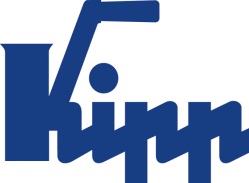 Comunicado de imprensa 	Sulz am Neckar, setembro 2018Sistema de fixação ponto zero flexível no tamanho 138KIPP sistema modular de 5 eixos para peças muito grandesA HEINRICH KIPP WERK aumentou a sua variedade de produtos com o sistema modular de 5 eixos no tamanho Ø138. O sistema possibilita uma usinagem de 5 lados de peças maiores e mais pesadas, sem bordas que atrapalhem a operação/usinagem. O novo sistema modular de 5 eixos da KIPP é adequado para fixação de peças de trabalho, que ultrapassam o tamanho de 1 m. A construção modular do sistema é ideal para uma usinagem eficiente e livre de colisões, proporcionando a redução drástica dos tempos de preparação. O fácil manuseio possibilita a troca rápida da peça mesmo na máquina em alta operação. A fixação da peça é feita de forma variável através de rosca e encaixe de ajuste. O produto corresponde assim a um sistema de fixação ponto zero mecânico de alta precisão do fator de repetibilidade.O novo módulo do sistema de fixação 138 é compatível com os tamanhos convencionais (50 mm e 80 mm) e de aplicação universal. A versão para peças muito grandes (XXL) possibilita a fixação até o tamanho de rosca M 60. O peso máximo de suporte para cada módulo básico corresponde a 10 t. Todos os módulos convencem pela sua alta força de fixação, já que a peça de trabalho está unida ao sistema por fechamento de forma. Desta maneira, garante-se a segurança do processo de usinagem. Caracteres com espaços:Headline:	56 caracteresPre-head:	53 caracteresTexto:	1.269 caracteresTotal:	1.378 caracteresHEINRICH KIPP WERK KGStefanie Beck, MarketingHeubergstraße 272172 Sulz am NeckarTelefone: +49 7454 793-30E-mail: stefanie.beck@kipp.com Outras informações e fotos de imprensaVeja www.kipp.com.br, região: Alemanha, Rubrica: News/área de imprensaFotos	Direitos de imagem: autorizado para publicação isenta de licença e de honorários em meios de comunicação especializados. Com o pedido de indicação de fonte e documento. KIPP sistema modular de 5 eixos para peças muito grandes Foto: KIPP 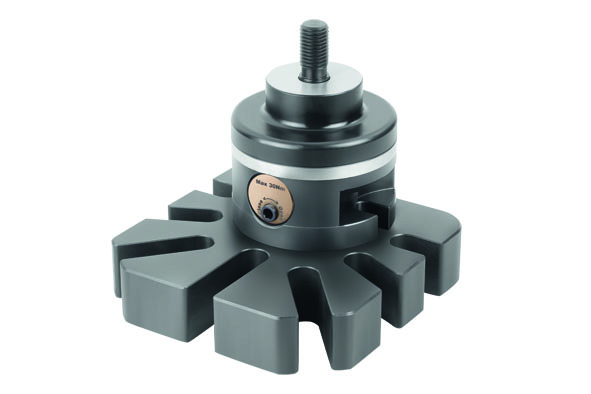 Arquivo de imagem: KIPP-5-Achs-Modul-Spannsystem 138.jpg